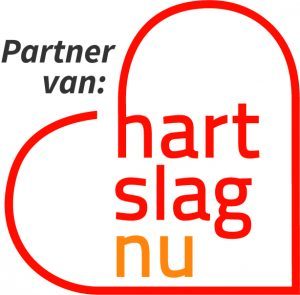 23 maart 2020Allereerst spreken we de wens uit dat u deze nieuwsbrief in goede gezondheid ontvangt. Onderstaande informatie heeft HartslagNu aan het eind van deze middag gestuurd naar alle burgerhulpverleners.De COVID-19 pandemie die nu ook Nederland in volle hevigheid heeft getroffen, heeft bij HartslagNu geleid tot nieuwe richtlijnen om verspreiding van het virus tegen te gaan. In deze mail beschrijven we de belangrijkste maatregelen bij reanimatieoproepen in relatie tot het coronavirus.Infectie voorkomenHet coronavirus kan worden overgebracht via de luchtwegen. Dit betekent dat we voorzichtig moeten omgaan met reanimaties. Echter, de besmettelijkheid en de complicaties voor jongere burgerhulpverleners zijn aanzienlijk kleiner dan voor oudere hulpverleners. Het risico van overdracht bij een coronavirus besmette reanimatiepatiënt (en) bij luchtweghandelingen zoals mond-op-mond beademing is groot (bijna 100%). Onder de 50 jaar is het risico op de ziekte COVID-19 laag. Boven de 50 jaar is het risico veel groter.Daarom heeft HartslagNu samen met de wetenschappelijke raad van de Nederlandse Reanimatieraad (NRR), het RIVM, de Nederlandse Vereniging van Medische Managers Ambulancezorg en Ambulancezorg Nederland een advies uitgebracht waarin enkele voorzorgsmaatregelen worden benoemd bij reanimaties.MaatregelenVoor een inzet:Geef geen mond-op-mond beademing meer bij volwassenen;Bij een reanimatie van kinderen blijft de situatie ongewijzigd vanwege het beperkte risico op besmetting.HartslagNu alarmeert de komende periode alleen burgerhulpverleners onder de 50 jaar. Mensen die geen leeftijd hebben ingevoerd, worden niet gealarmeerd. Heb je geen leeftijd ingevoerd bij jouw profiel dan adviseren wij om dit alsnog te doen.Voor het vaststellen van wel/geen ademhaling vervalt het ‘Luisteren’ naar een ademhaling of ‘Voelen’ van een ademhaling. Dat betekent dat alleen het ‘Kijken’ nog wordt uitgevoerd.Voel je je ziek? Ga niet naar een reanimatie.Val je in de hoogrisicogroep: ga niet naar een reanimatie.Tijdens een inzet:Zorg dat er maximaal twee burgerhulpverleners (incl. brandweer/politie) zijn bij een slachtoffer. Anderen staan op ruime afstand.Eén burgerhulpverlener geeft borstcompressies, de andere staat bij de voeten van het slachtoffer i.v.m. aflossen van de hartmassage.Pocketmasks, Kiss of Lifes of andere middelen ter bescherming bij (mond-op-mond) beademing tijdens reanimatie zijn in dit geval niet veilig en moeten daarom niet gebruikt worden!Na een inzet: Desinfecteer je handen zo snel als mogelijk bij een ambulance.Wij beseffen dat, gezien de dynamiek van deze pandemie, dit advies een beperkte houdbaarheid kan hebben. Mochten er veranderingen in de situatie optreden, dan stellen wij jou hiervan op de hoogte. Verder is het voor jou belangrijk om te weten dat je als burgerhulpverlener niet aansprakelijk bent voor het niet uitvoeren van de beademing/reanimatie. Voel je ook niet verplicht om naar een reanimatie te gaan, als je je hier niet zeker over voelt.Tot slot: de Europese Reanimatieraad heeft alle reanimatiediploma’s die geldig waren tot in 2020, allemaal verlengd met één jaar. Als jouw scholing dus in 2020 zou verlopen, hebben wij dit al automatisch in jouw profiel verlengd met één jaar tot in 2021. Nieuwe manier van oproepenDoor bovenstaande maatregelen worden vermoedelijk minder burgerhulpverleners opgeroepen. In samenwerking met de Universiteit van Twente hebben we afgelopen jaar in een simulatiemodel onderzocht wat een verbetering van de huidige alarmering zou zijn. Daarom gaan we vanaf vandaag werken met een variabele oproepstraal:De oproepstraal stellen we vast op basis van:Een maximale straal van 2 kmHet aantal burgerhulpverleners binnen de straal (maximaal 100)Het aantal AED’s binnen de straal (maximaal 3)Tot zover de mededeling van HartslagNu.Actuele informatieOp de website van het RIVM vind je actuele informatie en adviezen over het coronavirus.Het Bestuur van de Stichting 6 minuten zone Westervoort heeft verder nog de volgende maatregelen genomen:Herhalingstrainingen reanimatieDe trainingen die gepland staan voor 31 maart 2020 en 4 april 2020 gaan niet door. Zodra er weer trainingen gegeven kunnen worden, zullen we in overleg met de EHBO-vereniging en de instructrice met nieuwe data komen.Vrijwilligersavond 2020Een datum hiervoor was nog niet bekend, maar het was de intentie om deze vrijwilligersavond voor de zomervakantie te houden. Voorlopig houden we nu rekening met een datum in het najaar van 2020.Afmelden voor de nieuwsbriefAls U onze nieuwsbrief niet meer wilt ontvangen, kunt U een mailtje sturen naar onze secretaris: st6minwv@xs4all.nl